проектРоссийская ФедерацияНовгородская область Батецкий районАДМИНИСТРАЦИЯ БАТЕЦКОГО муниципального района ПОСТАНОВЛЕНИЕот __________ № ____п. БатецкийВ соответствии с Федеральными законами от 06.10.2003 № 131-ФЗ «Об общих принципах организации местного самоуправления в Российской Федерации» и от 29.12.2017 № 479-ФЗ «О внесении изменений в Федеральный закон «Об организации предоставления государственных и муниципальных услуг», Администрация Батецкого муниципального района ПОСТАНОВЛЯЕТ:1. Внести в административный регламент по предоставлению муниципальной услуги «Выдача документов (выписки из похозяйственной книги)» (далее - регламент), утвержденный постановлением Администрации Батецкого муниципального района от 25.11.2015 № 841 следующие изменения:1.1. Подпункт 2.12. дополнить абзацем следующего содержания:«В случае внесения изменений в выданный по результатам предоставления муниципальной услуги документ, направленных на исправление ошибок, допущенных по вине органа и (или)должностного лица, МФЦ и (или) работника МФЦ, плата с заявителя не взимается».1.2. Название раздела 4 изложить в редакции «Порядок и формы контроля за предоставлением муниципальной услуги», в подпункте 4.1. после слов «и исполнением» вставить слова «должностными лицами Уполномоченного органа, работником МФЦ, предоставляющими муниципальную услугу», после слов «принятием ими решений» вставить слова «порядок привлечения к ответственности работника МФЦ, предоставляющего муниципальную услугу, за решения и действия (бездействие), принимаемые (осуществляемые) им в ходе предоставления муниципальной услуги.МФЦ, работники МФЦ несут ответственность, установленную законодательством Российской Федерации:за полноту передаваемых органу, предоставляющему муниципальную услугу, запросов о предоставлении  муниципальных услуг и их соответствие передаваемым заявителем в МФЦ сведениям, иных документов, принятых от заявителя; за полноту и соответствие комплексному запросу передаваемых органу, предоставляющему муниципальную услугу, заявлений, составленных на основании комплексного запроса, иных документов, информации и (или) сведений, необходимых для предоставления муниципальных услуг, указанных в комплексном запросе; за своевременную передачу органу, предоставляющему муниципальную услугу, запросов о предоставлении муниципальных услуг, заявлений, составленных на основании комплексных запросов, иных сведений, документов и (или) информации, принятых от заявителя, а также за своевременную выдачу заявителю документов, переданных в этих целях МФЦ органом, предоставляющим муниципальную услугу; за соблюдение прав субъектов персональных данных, за соблюдение законодательства Российской Федерации, устанавливающего особенности обращения с информацией, доступ к которой ограничен федеральным законом.Работники МФЦ при неисполнении либо при ненадлежащем исполнении своих служебных обязанностей в рамках реализации функций МФЦ, привлекаются к ответственности, в том числе установленной Уголовным кодексом Российской Федерации и Кодексом Российской Федерации об административных правонарушениях для должностных лиц.»1.3. Название раздела 5 изложить в редакции «Досудебный (внесудебный) порядок обжалования решений и действий (бездействия) органа местного самоуправления, должностных лиц органа местного самоуправления, муниципальных служащих,  порядок обжалования решений и действий (бездействия) многофункционального центра предоставления государственных и муниципальных услуг, работника многофункционального центра предоставления государственных и муниципальных услуг, предоставляющего государственную (муниципальную) услугу (областного государственного учреждения, которому переданы полномочия по предоставлению государственной (муниципальной) услуги)»1.3.1. Подпункт 5.2. изложить в новой редакции «Органы государственной власти (органы местного самоуправления) и уполномоченные на рассмотрение жалобы должностные лица, которым может быть направлена жалоба.Жалоба подается в письменной форме на бумажном носителе, в электронной форме в орган, предоставляющий государственную услугу, (орган, предоставляющий муниципальную услугу), МФЦ либо в соответствующий орган государственной власти (орган местного самоуправления) публично-правового образования, являющийся учредителем МФЦ. Жалобы на решения и действия (бездействие) руководителя органа, предоставляющего государственную услугу (органа, предоставляющего муниципальную услугу), подаются в вышестоящий орган (при его наличии) либо в случае его отсутствия рассматриваются непосредственно руководителем органа, предоставляющего государственную услугу (органа, предоставляющего муниципальную услугу). Жалобы на решения и действия (бездействие) работника МФЦ подаются руководителю этого МФЦ. Жалобы на решения и действия (бездействие) МФЦ подаются учредителю МФЦ или должностному лицу, уполномоченному нормативным правовым актом области.Жалоба на решения и действия (бездействие) органа, предоставляющего государственную услугу (органа, предоставляющего муниципальную услугу), должностного лица органа, предоставляющего государственную услугу (органа, предоставляющего муниципальную услугу), государственного (муниципального) служащего, руководителя органа, предоставляющего государственную услугу (органа, предоставляющего муниципальную услугу), может быть направлена по почте, через МФЦ, с использованием сети Интернет, официального сайта органа, предоставляющего государственную услугу (органа, предоставляющего муниципальную услугу), единого портала государственных и муниципальных услуг либо регионального портала государственных и муниципальных услуг, а также может быть принята при личном приеме заявителя. Жалоба на решения и действия (бездействие) МФЦ, работника МФЦ может быть направлена по почте, с использованием сети Интернет, официального сайта МФЦ, единого портала государственных и муниципальных услуг либо портала государственных и муниципальных услуг Новгородской области, а также может быть принята при личном приеме заявителя.1.3.2. В подпункте 5.4.: в первом пункте после слов «муниципальной услуги» добавить слова «комплексного запроса»; во втором пункте после слов «муниципальной услуги» добавить слова « В указанном случае досудебное (внесудебное) обжалование заявителем решений и действий (бездействия) МФЦ, работника МФЦ возможно в случае, если на МФЦ, решения и действия (бездействие) которого обжалуются, возложена функция по предоставлению соответствующих государственных или муниципальных услуг в полном объеме в порядке, определенном частью 1.3 статьи 16 Федерального закона от 27.07.2010 N9 210-ФЗ «06 организации предоставления государственных и муниципальных услуг» (далее — Федеральный закон .№ 210-ФЗ)»;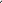 в пятом пункте после слов «муниципального района» добавить слова«В указанном случае досудебное (внесудебное) обжалование заявителем решений и действий (бездействия) МФЦ, работника МФЦ возможно в случае, если на МФЦ, решения и действия (бездействие) которого обжалуются, возложена функция по предоставлению соответствующих государственных или муниципальных услуг в полном объеме в порядке, определенном частью 1.3 статьи 16 Федерального закона № 210-ФЗ»; седьмой пункт изложить в новой редакции «отказ органа, предоставляющего муниципальную услугу, должностного лица органа, предоставляющего муниципальную услугу. МФЦ, работника МФЦ в исправлении допущенных ими опечаток и ошибок в выданных в результате предоставления муниципальной услуги документах либо нарушение установленного срока таких исправлений. В указанном случае досудебное (внесудебное) обжалование заявителем решений и действий (бездействия) МФЦ, работника МФЦ возможно в случае, если на МФЦ, решения и действия (бездействие) которого обжалуются, возложена функция по предоставлению соответствующих государственных или муниципальных услуг в полном объеме в порядке, определенном частью 1.3 статьи 16 Федерального закона № 210-ФЗ»; 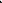 дополнить восьмым пунктом следующего содержания «нарушение срока или порядка выдачи документов по результатам предоставления государственной (муниципальной) услуги»;дополнить девятым пунктом следующего содержания «приостановление предоставления государственной (муниципальной) услуги, если основания приостановления не предусмотрены федеральными законами и принятыми в соответствии с ними иными нормативными правовыми актами Российской Федерации, законами и иными нормативными правовыми актами области, муниципальными правовыми актами. В указанном случае досудебное (внесудебное) обжалование заявителем решений и действий (бездействия) МФЦ, работника МФЦ возможно в случае, если на МФЦ, решения и действия (бездействие) которого обжалуются, возложена функция по предоставлению соответствующих государственных или муниципальных услуг в полном объеме в порядке, определенном частью 1.3 статьи 16 Федерального закона № 210-ФЗ».2. Опубликовать постановление в муниципальной газете «Батецкий вестник» и разместить на официальном сайте Администрации Батецкого муниципального района в информационно-телекоммуникационной сети «Интернет».